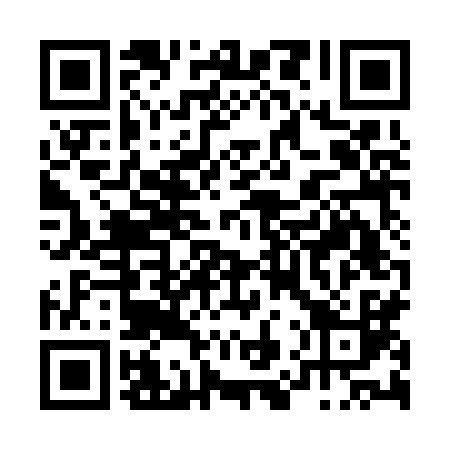 Prayer times for Parada de Ester, PortugalMon 1 Apr 2024 - Tue 30 Apr 2024High Latitude Method: Angle Based RulePrayer Calculation Method: Muslim World LeagueAsar Calculation Method: HanafiPrayer times provided by https://www.salahtimes.comDateDayFajrSunriseDhuhrAsrMaghribIsha1Mon5:417:151:366:067:589:262Tue5:397:131:366:067:599:283Wed5:377:121:356:078:009:294Thu5:357:101:356:088:019:305Fri5:337:081:356:098:029:326Sat5:317:071:356:098:039:337Sun5:297:051:346:108:049:348Mon5:277:041:346:118:059:359Tue5:257:021:346:118:069:3710Wed5:247:001:336:128:079:3811Thu5:226:591:336:138:089:4012Fri5:206:571:336:138:099:4113Sat5:186:561:336:148:109:4214Sun5:166:541:326:158:119:4415Mon5:146:531:326:158:129:4516Tue5:126:511:326:168:139:4617Wed5:106:501:326:178:149:4818Thu5:086:481:316:178:169:4919Fri5:066:471:316:188:179:5120Sat5:046:451:316:198:189:5221Sun5:036:441:316:198:199:5422Mon5:016:421:316:208:209:5523Tue4:596:411:306:208:219:5724Wed4:576:391:306:218:229:5825Thu4:556:381:306:228:2310:0026Fri4:536:371:306:228:2410:0127Sat4:516:351:306:238:2510:0228Sun4:506:341:306:238:2610:0429Mon4:486:331:306:248:2710:0530Tue4:466:311:296:258:2810:07